KWESTIONARIUSZ OSOBOWY DLA OSOBY UBIEGAJĄCEJ SIĘ O ZATRUDNIENIE 1. Imię (imiona) i nazwisko .............................................................................................................. 2. Data urodzenia .............................................................................................................................. 3. Dane kontaktowe...........................................................................................................................			                (wskazane przez osobę ubiegającą się o zatrudnienie)4. Obywatelstwo…………………………………………………………………………………….. 5. Wykształcenie ...............................................................................................................................    ……………………………………………………………………………………………………                                                                (nazwa szkoły i rok jej ukończenia)    ........................................................................................................................................................    ........................................................................................................................................................                                                          (zawód, specjalność, stopień naukowy, tytuł                                                                       zawodowy, tytuł naukowy)6. Kwalifikacje zawodowe ......................................................................................................................................................….................................................................................................................................................. ...........................................................................................................................................................................................................................................................................................................(kursy, studia podyplomowe lub inne formy uzupełnienia wiedzy lub umiejętności)7. Przebieg dotychczasowego zatrudnienia:8. Dodatkowe dane osobowe, jeżeli prawo lub obowiązek ich podania wynika z przepisów 
    szczególnych  ....................................................................................................................................................................................................................................................................................................................................................................................................................................................................................................................................................................................................................................................................................................................................................................................................................................................................................................................................................................................................................................................................................................ZGODA NA PRZETWARZANIE DANYCHOSOBOWYCH W CELACH REKRUTACYJNYCHl) Wyrażam świadomą i dobrowolną zgodę na przetwarzanie przez Powiatowe Centrum Pomocy Rodzinie w Legnicy, danych przekazanych w CV i dokumencie rekrutacyjnym                  w celu przeprowadzenia obecnego postępowania rekrutacyjnego.(podstawa przewidziana w art. 6 ust. I lit a RODO — zgoda dotyczy jeżeli przekazane są inne dane niż wymienione w art. 221 kp)(data i podpis)Wyrażam świadomą i dobrowolną zgodę na przetwarzanie przez Powiatowe Centrum Pomocy Rodzinie w Legnicy, moich danych osobowych zawartych w dokumentach aplikacyjnych w celu przeprowadzenia kolejnych naborów kandydatów na pracownika PCPR w Legnicy.(data i podpis)Mam świadomość, że niniejsze zgody mogę wycofać w dowolnym momencie. W takim wypadku moje dane zostaną usunięte z bazy danych Powiatowego Centrum Pomocy Rodzinie w Legnicy i nie będą dłużej przetwarzane.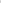 (data i podpis)                          
  .........................................                                   ..........................................................................     
     (miejscowość i data)                                               (podpis osoby ubiegającej się o  zatrudnienie)              Klauzula informacyjnadla kandydatów do pracy o przetwarzaniu danychZgodnie z art. 13 ust. 1 i ust. 2 ogólnego rozporządzenia Parlamentu Europejskiego i Rady (UE) 2016/679 z dnia 27 kwietnia 2016 r. w sprawie ochrony osób fizycznych w związku                                       z przetwarzaniem danych osobowych i w sprawie swobodnego przepływu takich danych oraz uchylenia dyrektywy 95/46/WE (ogólne rozporządzenie O ochronie danych) informuję, iż: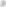 l. Administratorem Pana/Pani danych osobowych jest PCPR w Legnicy, Pl. Słowiański l, e-mail : pcpr@powiat-legnicki.eu zwany dalej: „Administratorem”.2. Inspektorem danych osobowych jest Bożena Maziarska, dane kontaktowe: adres e-mail: iod@powiat-legnicki.eu3. Pani/Pana dane osobowe zawarte w przesłanym lub dostarczonym dokumencie aplikacyjnym zawierającym oświadczenia, przetwarzane będą w celu przeprowadzenia rekrutacji na stanowisko pracy na jakie złożył/a Pani/Pan aplikację lub/i przyszłych rekrutacji na podstawie zgody na przetwarzanie w określonym w zgodzie celu, a podstawą prawną przetwarzania Pani/Pana danych osobowych jest: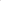 W zakresie przetwarzania na potrzeby aktualnego procesu rekrutacyjnego następujących danych: imię (imiona) i nazwisko, data urodzenia, dane kontaktowe, wykształcenie, kwalifikacje zawodowe, przebieg dotychczasowego zatrudnienia na podstawie art, 22 1 Kodeksu Pracy (podstawa przewidziana w art. 6 ust. I lit c RODO) oraz fakt, że przetwarzanie jest niezbędne do podjęcia działań koniecznych do zawarcia umowy o pracę (podstawa przewidziana w art, 6 ust. I lit b RODO).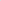 Zgoda na przetwarzanie danych przekazanych w CV lub dokumencie rekrutacyjnym (podstawa przewidziana w art. 6 ust. I lit a RODO),jeżeli przekazane są nam inne dane niż wymienione powyżej pod lit a.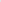 Zgoda (podstawa przewidziana w art. 6 ust. I lit a RODO) - w zakresie przetwarzania Pani/Pana danych po zakończeniu aktualnego procesu rekrutacyjnego,Pani/Pana dane osobowe będą przetwarzane w ramach dokumentacji prowadzonej przez Administratora w formie papierowej i elektronicznej oraz przechowywane do czasu zakończenia procesu rekrutacji na stanowisko pracy na jakie Pani/Pan aplikował/a lub/i do czasu cofnięcia przez Panią/Pana zgody i tylko w zakresie w jakim udzielono zgody nie dłużej niż 6 miesięcy                 w celu przyszłej rekrutacji.Dostęp do Pani/Pana danych osobowych będą mieli pracownicy upoważnieni przez administratora danych osobowych, inne podmioty, którym Administrator w celu wykonywania praw i obowiązków wynikających z zawartych umów cywilnoprawnych powierzył dane osobowe (procesorom), a także organom uprawnionym do otrzymywania danych osobowych na podstawie przepisów prawa.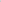 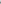 Pani/Pana dane osobowe nie będą przekazywane do państwa trzeciego/organizacji/ międzynarodowej,Posiada Pan/Pani prawo dostępu do swoich danych, ich sprostowania, usunięcia, a także prawo do ograniczenia przetwarzania danych, prawo do wniesienia sprzeciwu, prawo do cofnięcia zgody w dobrowolnym momencie bez wpływu na zgodność z prawem przetwarzania, którego dokonano na podstawie zgody przed jej cofnięciem.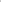 Posiada Pan/Pani prawo wniesienia skargi do prezesa Urzędu Ochrony Danych Osobowych, gdy uzna Pani/Pan, iż przetwarzanie danych osobowych Pani/Pana dotyczących narusza przepisy Rozporządzenia.W oparciu o Pani/Pana dane osobowe Administrator nie będzie podejmował zautomatyzowanych decyzji, w tym decyzji będących wynikiem profilowania.Zapoznałem/am się z informacją            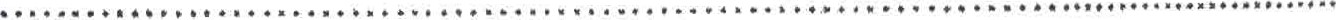                                  /Data i czytelny podpis/OkresOkresNazwa pracodawcyStanowisko pracyoddoNazwa pracodawcyStanowisko pracy